ОАО "РОССИЙСКИЕ ЖЕЛЕЗНЫЕ ДОРОГИ"РАСПОРЯЖЕНИЕот 12 июля 2016 г. N 1385рО ПРИКАЗЕ МИНТРАНСА РОССИИ ОТ 9 МАРТА 2016 Г. N 441. Объявляется для руководства и исполнения прилагаемый приказ Минтранса России от 9 марта 2016 г. N 44 "Об утверждении особенностей режима рабочего времени и времени отдыха, условий труда отдельных категорий работников железнодорожного транспорта общего пользования, работа которых непосредственно связана с движением поездов" (далее - Приказ).2. Руководителям подразделений аппарата управления, органов управления филиалов и структурных подразделений ОАО "РЖД", производственная деятельность которых связана с движением поездов и маневровой работой на железнодорожных путях общего пользования:2.1 обеспечить изучение приказа, а также организовать проведение внеочередной аттестации работников на знание Приказа в порядке, предусмотренном распоряжением ОАО "РЖД" от 17 января 2015 г. N 66р "О проведении аттестации работников, производственная деятельность которых связана с движением поездов и маневровой работой на железнодорожных путях общего пользования ОАО "РЖД";2.2 привести организационно-распорядительные документы ОАО "РЖД" в соответствие с Приказом.3. Контроль за исполнением настоящего распоряжения оставляю за собой.Первый вице-президент ОАО "РЖД"А.А.КраснощекЗарегистрировано в Минюсте России 10 июня 2016 г. N 42504МИНИСТЕРСТВО ТРАНСПОРТА РОССИЙСКОЙ ФЕДЕРАЦИИПРИКАЗот 9 марта 2016 г. N 44ОБ УТВЕРЖДЕНИИ ОСОБЕННОСТЕЙ РЕЖИМА РАБОЧЕГО ВРЕМЕНИ И ВРЕМЕНИ ОТДЫХА, УСЛОВИЙ ТРУДА ОТДЕЛЬНЫХ КАТЕГОРИЙ РАБОТНИКОВ ЖЕЛЕЗНОДОРОЖНОГО ТРАНСПОРТА ОБЩЕГО ПОЛЬЗОВАНИЯ, РАБОТА КОТОРЫХ НЕПОСРЕДСТВЕННО СВЯЗАНА С ДВИЖЕНИЕМ ПОЕЗДОВВ соответствии со статьей 329 Федерального закона от 30 декабря 2001 г. N 197-ФЗ "Трудовой кодекс Российской Федерации" (Собрание законодательства Российской Федерации, 2002, N 1, ст. 3, N 30, ст. 3014, 3033; 2003, N 27, ст. 2700; 2004, N 18, ст. 1690; N 35, ст. 3607; 2005, N 1, ст. 27; N 19, ст. 1752; 2006, N 27, ст. 2878; N 52, ст. 5498; 2007, N 1, ст. 34; N 17, ст. 1930; N 30, ст. 3808; N 41, ст. 4844; N 43, ст. 5084; N 49, ст. 6070; 2008, N 9, ст. 812; N 30, ст. 3613, 3616; N 52, ст. 6235, 6236; 2009, N 1, ст. 17, 21; N 19, ст. 2270; N 29, ст. 3604; N 30, ст. 3732, 3739; N 46, ст. 5419; N 48, ст. 5717; 2010, N 31, ст. 4196, N 52, ст. 7002; 2011, N 1, ст. 49; N 25, ст. 3539; N 27, ст. 3880; N 30, ст. 4586, 4590, 4591, 4596; N 45, ст. 6333, 6335; N 48, ст. 6730, 6735; N 49, ст. 7015, 7031; N 50, ст. 7359; 2012, N 10, ст. 1164; N 14, ст. 1553; N 18, ст. 2127; N 31, ст. 4325; N 47, ст. 6399; N 50, ст. 6954, 6957, 6959; N 53, ст. 7605; 2013, N 14, ст. 1666, 1668; N 19, ст. 2322, 2326, 2329; N 23, ст. 2866, 2883; N 27, ст. 3449, 3454, 3477; N 30, ст. 4037; N 48, ст. 6165; N 52, ст. 6986; 2014, N 14, ст. 1542, 1547, 1548; N 26, ст. 3405; N 30, ст. 4217; N 45, ст. 6143; N 48, ст. 6639; N 49, ст. 6918; N 52, ст. 7543, 7554; 2015, N 1, ст. 10, 42, 72; N 14, ст. 2022; N 18, ст. 2625; N 24, ст. 3379; N 27, ст. 3991, 3992; N 29 (ч. 1), ст. 4356, 4359, 4363, 4368); N 41 (ч. 2), ст. 5639; 2016, N 1 (ч. 1), ст. 11, ст. 54) и статьей 25 Федерального закона от 10 января 2003 г. N 17-ФЗ "О железнодорожном транспорте в Российской Федерации" (Собрание законодательства Российской Федерации, 2003, N 2, ст. 169, N 28, ст. 2884, 2007, N 46, ст. 5554; 2008, N 30, ст. 3597, ст. 3616, N 52 (ч. 1), ст. 6249; 2009, N 1, ст. 21; 2011, N 19, ст. 2716, N 30 (ч. 1), ст. 4590, ст. 4596, N 45, ст. 6333; 2012, N 25, ст. 3268, N 31, ст. 4320; 2013, N 27, ст. 3477; 2014, N 49 (ч. 6), ст. 6928; 2015, N 1 (ч. 1), ст. 56, N 29 (ч. 1), ст. 4356, ст. 4373) приказываю:1. Утвердить прилагаемые Особенности режима рабочего времени и времени отдыха, условий труда отдельных категорий работников железнодорожного транспорта общего пользования, работа которых непосредственно связана с движением поездов.2. Признать утратившим силу приказ Министерства путей сообщения Российской Федерации от 5 марта 2004 г. N 7 "Об утверждении Положения об особенностях режима рабочего времени и времени отдыха, условий труда отдельных категорий работников железнодорожного транспорта, непосредственно связанных с движением поездов" (зарегистрирован Минюстом России 2 июня 2004 г., регистрационный N 5819).МинистрМ.Ю.СОКОЛОВУтвержденыприказом Минтранса Россииот 9 марта 2016 г. N 44ОСОБЕННОСТИРЕЖИМА РАБОЧЕГО ВРЕМЕНИ И ВРЕМЕНИ ОТДЫХА, УСЛОВИЙ ТРУДА ОТДЕЛЬНЫХ КАТЕГОРИЙ РАБОТНИКОВ ЖЕЛЕЗНОДОРОЖНОГО ТРАНСПОРТА ОБЩЕГО ПОЛЬЗОВАНИЯ, РАБОТА КОТОРЫХ НЕПОСРЕДСТВЕННО СВЯЗАНА С ДВИЖЕНИЕМ ПОЕЗДОВI. Общие положения1. Особенности режима рабочего времени и времени отдыха, условий труда отдельных категорий работников железнодорожного транспорта общего пользования, работа которых непосредственно связана с движением поездов (далее - Особенности), разработаны в соответствии со статьей 329 Федерального закона от 30 декабря 2001 г. N 197-ФЗ "Трудовой кодекс Российской Федерации" (Собрание законодательства Российской Федерации, 2002, N 1, ст. 3, N 30, ст. 3014, 3033; 2003, N 27, ст. 2700; 2004, N 18, ст. 1690; N 35, ст. 3607; 2005, N 1, ст. 27; N 19, ст. 1752; 2006, N 27, ст. 2878; N 52, ст. 5498; 2007, N 1, ст. 34; N 17, ст. 1930; N 30, ст. 3808; N 41, ст. 4844; N 43, ст. 5084; N 49, ст. 6070; 2008, N 9, ст. 812; N 30, ст. 3613, 3616; N 52, ст. 6235, 6236; 2009, N 1, ст. 17, 21; N 19, ст. 2270; N 29, ст. 3604; N 30, ст. 3732, 3739; N 46, ст. 5419; N 48, ст. 5717; 2010, N 31, ст. 4196, N 52, ст. 7002; 2011, N 1, ст. 49; N 25, ст. 3539; N 27, ст. 3880; N 30, ст. 4586, 4590, 4591, 4596; N 45, ст. 6333, 6335; N 48, ст. 6730, 6735; N 49, ст. 7015, 7031; N 50, ст. 7359; 2012, N 10, ст. 1164; N 14, ст. 1553; N 18, ст. 2127; N 31, ст. 4325; N 47, ст. 6399; N 50, ст. 6954, 6957, 6959; N 53, ст. 7605; 2013, N 14, ст. 1666, 1668; N 19, ст. 2322, 2326, 2329; N 23, ст. 2866, 2883; N 27, ст. 3449, 3454, 3477; N 30, ст. 4037; N 48, ст. 6165; N 52, ст. 6986; 2014, N 14, ст. 1542, 1547, 1548; N 26, ст. 3405; N 30, ст. 4217; N 45, ст. 6143; N 48, ст. 6639; N 49, ст. 6918; N 52, ст. 7543, 7554; 2015, N 1, ст. 10, 42, 72; N 14, ст. 2022; N 18, ст. 2625; N 24, ст. 3379; N 27, ст. 3991, 3992; N 29 (ч. 1), ст. 4356, 4359, 4363, 4368); N 41 (ч. 2), ст. 5639; 2016, N 1 (ч. 1), ст. 11, ст. 54) (далее - Трудовой кодекс Российской Федерации) и статьей 25 Федерального закона от 10 января 2003 г. N 17-ФЗ "О железнодорожном транспорте в Российской Федерации" (Собрание законодательства Российской Федерации, 2003, N 2, ст. 169, N 28, ст. 2884, 2007, N 46, ст. 5554; 2008, N 30, ст. 3597, ст. 3616, N 52 (ч. 1), ст. 6249; 2009, N 1, ст. 21; 2011, N 19, ст. 2716, N 30 (ч. 1), ст. 4590, ст. 4596, N 45, ст. 6333; 2012, N 25, ст. 3268, N 31, ст. 4320; 2013, N 27, ст. 3477; 2014, N 49 (ч. 6), ст. 6928; 2015, N 1 (ч. 1), ст. 56, N 29 (ч. 1), ст. 4356, ст. 4373).Настоящие Особенности устанавливают режим рабочего времени и времени отдыха отдельных категорий работников железнодорожного транспорта, труд которых непосредственно связан с движением поездов, осуществляющих свои трудовые обязанности в пути или пределах обслуживаемых участков инфраструктуры железнодорожного транспорта общего пользования (далее - инфраструктура), выполняющих работу по перевозке грузов и оказанию услуг по обслуживанию пассажиров, а также работников, обеспечивающих непрерывность перевозочного процесса и безопасность движения поездов (далее - работники).Настоящие Особенности распространяются на юридических лиц независимо от организационно-правовой формы и формы собственности и индивидуальных предпринимателей, выполняющих работы (оказывающих услуги) для пользователей услуг железнодорожного транспорта, связанные с организацией и (или) осуществлением перевозочного процесса, а также работы (услуги), связанные с ремонтом железнодорожного подвижного состава и технических средств, используемых на железнодорожном транспорте.Настоящими Особенностями не регулируется рабочее время и время отдыха работников железнодорожного транспорта, осуществляющих деятельность в области строительства, ведомственной охраны, эксплуатационных организаций связи, образовательной деятельности, торговли, медицинского обслуживания, общественного питания (включая вагоны-рестораны, вагоны-кафе, вагоны-бары), водителей автомобилей, а также работников, для которых применяется вахтовый метод организации работ.2. В соответствии со статьей 100 Трудового кодекса Российской Федерации продолжительность рабочей недели, работа с ненормированным рабочим днем для отдельных категорий работников, продолжительность ежедневной работы (смены), время начала и окончания работы (смены), время перерывов в работе, число смен в сутки, чередование рабочих и нерабочих дней устанавливаются коллективным договором или правилами внутреннего трудового распорядка.Графики сменности утверждаются работодателем (в соответствии со статьей 20 Трудового кодекса Российской Федерации права и обязанности работодателя в трудовых отношениях осуществляются физическим лицом, являющимся работодателем; органами управления юридического лица (организации) или уполномоченными ими лицами в порядке, установленном Трудовым кодексом Российской Федерации, другими федеральными законами и иными нормативными правовыми актами Российской Федерации, законами и иными нормативными правовыми актами субъектов Российской Федерации, нормативными правовыми актами органов местного самоуправления, учредительными документами юридического лица (организации) и локальными нормативными актами) с учетом мнения соответствующего выборного органа первичной профсоюзной организации, а при его отсутствии с иным представительным органом работников (далее - представительный орган работников).В соответствии со статьей 103 Трудового кодекса Российской Федерации график сменности должен быть доведен до сведения работников не позднее чем за один месяц до введения его в действие.3. В соответствии со статьей 91 Трудового кодекса Российской Федерации нормальная продолжительность рабочего времени не может превышать 40 часов в неделю. Для работников, занятых на круглосуточных непрерывных работах, а также на других видах работ, где по условиям производства (работы) не может быть соблюдена установленная ежедневная или еженедельная продолжительность рабочего времени, в соответствии со статьей 104 Трудового кодекса Российской Федерации допускается введение суммированного учета рабочего времени с учетным периодом, не превышающим одного года, а для учета рабочего времени работников, занятых на работах с вредными и (или) опасными условиями труда, три месяца. В случае, если по причинам сезонного и (или) технологического характера для отдельных категорий работников, занятых на работах с вредными и (или) опасными условиями труда, установленная продолжительность рабочего времени не может быть соблюдена в течение учетного периода продолжительностью три месяца, отраслевым (межотраслевым) соглашением и коллективным договором может быть предусмотрено увеличение учетного периода для учета рабочего времени таких работников, но не более чем до одного года. При этом продолжительность рабочего времени за учетный период не может превышать нормального числа рабочих часов.В соответствии со статьей 104 Трудового кодекса Российской Федерации порядок введения суммированного учета рабочего времени устанавливается правилами внутреннего трудового распорядка.Ежемесячный, квартальный и годовой учет рабочего времени допускается только при наличии утвержденного графика сменности, включающего режим работы и отдыха на весь месяц, квартал и год соответственно.В целях обеспечения непрерывности производственного процесса работы организации допускается изменение графиков сменности в течение учетного периода.4. Продолжительность рабочего времени при сменной работе устанавливается работодателем с учетом мнения представительного органа работников, но не более 12 часов.При непрерывной круглосуточной работе продолжительность рабочей смены, непосредственно предшествующей нерабочему праздничному дню, не сокращается, переработка сверх нормы учетного периода при суммированном учете рабочего времени компенсируется предоставлением работнику дополнительного времени отдыха или с согласия работника оплатой по нормам, установленным для сверхурочной работы, в соответствии со статьей 95 Трудового кодекса Российской Федерации.Работа более двух смен подряд в период ночного времени (с 22 до 6 часов) не допускается, за исключением работников локомотивных бригад, поименованных в пункте 17 настоящих Особенностей. Для работников поездных бригад пассажирских поездов (проводников пассажирских вагонов, начальников (механиков - бригадиров) пассажирского поезда, поездных электромехаников, мойщиков - уборщиков железнодорожного подвижного состава, инженеров, электроников) ночное время определяется по часовому поясу расположения депо формирования пассажирского поезда.Время непрерывного отдыха между сменами должно составлять не менее 12 часов. Привлечение работника к работе независимо от продолжительности использованного отдыха за время предшествующей работы (смены) допускается в случаях производства работ, необходимых для обороны страны, а также для предотвращения производственной аварии либо устранения последствий производственной аварии или стихийного бедствия (снежных и песчаных заносов, обвалов, оползней, последствий ураганов, смерчей, бурь, ливневых дождей, наводнений и землетрясений) с письменного согласия работника.На работах, где по условиям производства (работы) предоставление перерыва для отдыха и питания невозможно, работодатель обязан обеспечить работнику возможность отдыха и приема пищи в рабочее время. Перечень таких работ, а также места для отдыха и приема пищи устанавливаются правилами внутреннего трудового распорядка.5. Рабочее время работников, постоянная работа которых осуществляется в пути, - работников поездных бригад пассажирских поездов, работников рефрижераторных секций и автономных рефрижераторных вагонов (далее - АРВЭ), хоппер-дозаторных и думпкарных маршрутов, вагонов-транспортеров сочлененного типа, служебных, багажных и сборно-раздаточных вагонов при общей продолжительности поездки в оба конца трое суток и более может исчисляться турой (учетный период с момента явки работника на работу для поездки до момента явки работника на работу для следующей поездки после его отдыха в пункте постоянной работы).6. Дежурным по железнодорожным станциям, начальникам железнодорожных станций участков инфраструктуры, оборудованных диспетчерской централизацией, автоблокировкой и полуавтоблокировкой, дежурным работникам хозяйства пути и сооружений в зимний период, дежурным работникам хозяйства электрификации и электроснабжения, работникам хозяйства автоматики и телемеханики, работникам хозяйства связи, приемосдатчикам груза и багажа, работникам восстановительных поездов, проводникам пассажирских вагонов, проводникам по сопровождению специальных вагонов, осмотрщикам-ремонтникам вагонов может устанавливаться дежурство на дому (при возможности вызова на работу) или в специально оборудованной комнате (помещении), в купе вагона. Дежурство на дому или в специально оборудованной комнате (помещении), в купе вагона допускается с письменного согласия работника в соответствии с утвержденными работодателем и с учетом мнения представительного органа работников положениями о дежурстве в соответствующих видах деятельности железнодорожного транспорта.II. Время начала и окончания работы7. Время явки работника к постоянному месту работы (далее - время начала работы (смены, поездки)), а также время освобождения работника от выполнения трудовых обязанностей (далее - время окончания работы) осуществляется в часы, установленные правилами внутреннего трудового распорядка.Начало и окончание работы могут назначаться в пределах обслуживаемого участка вне постоянного пункта сбора (постоянного места работы), о чем работнику должно быть сообщено не позднее окончания предыдущего рабочего дня (смены). В этих случаях время следования до назначенного места работы и обратно не считается рабочим временем.В других случаях время следования от постоянного пункта сбора до места предстоящей работы включается в рабочее время и определяется в правилах внутреннего трудового распорядка с учетом удаленности места предстоящей работы от постоянного пункта сбора и способа доставки работников.Время приема и сдачи локомотивов, вагонов, рефрижераторных секций и АРВЭ локомотивными и поездными бригадами, бригадами рефрижераторных секций и АРВЭ, а также время на подготовку в рейс указанных бригад включается в рабочее время работников.8. Явка к месту постоянной работы (время начала работы (смены, поездки), определенной локальными нормативными актами или трудовым договором (далее - место постоянной работы) локомотивных и поездных бригад, машинистов (водителей) специального самоходного железнодорожного подвижного состава (далее - ССПС) и их помощников, бригад рефрижераторных секций и АРВЭ, железнодорожно-строительных машин, бригад, обслуживающих вагоны-транспортеры сочлененного типа, осуществляется по графику, наряду или вызову.Окончание работы (смены, поездки) осуществляется после завершения оформления соответствующей технической документации после сдачи локомотива, моторвагонного подвижного состава (далее - МВПС), поезда, состава, железнодорожно-строительной машины, рефрижераторной секции, АРВЭ или вагона в месте постоянной работы.Время окончания работы (смены, поездки) в случае несостоявшейся поездки или смены на линии определяется представителем администрации организации, в порядке, установленном правилами внутреннего трудового распорядка.9. Время начала и окончания работы (смены) работников, работающих посменно, и работников, рабочий день которых разделен на части, определяется графиком сменности.Работникам, труд которых непосредственно связан с обслуживанием населения, а также при производстве работ, интенсивность которых неодинакова в течение рабочего дня (смены), может быть разделен на части в порядке, установленном статьей 105 Трудового кодекса Российской Федерации, общей продолжительностью не более 12 часов.На тех работах, где это необходимо вследствие особого характера труда, а также где интенсивность труда неодинакова, применяется режим гибкого рабочего времени в порядке, установленном статьей 102 Трудового кодекса Российской Федерации. Начало и окончание или общая продолжительность рабочего дня определяется по соглашению сторон.10. Время начала работы по окончании отпуска или болезни, исполнения государственных или общественных обязанностей работников с суммированным учетом рабочего времени, которым выходные дни предоставляются по графикам сменности, определяется правилами внутреннего трудового распорядка.11. На непрерывных сменных работах работникам не разрешается оставлять рабочее место, не дождавшись смены. Работодатель должен принять все зависящие от него меры для смены работника. При этом междусменный отдых вызываемого работника должен быть не менее 12 часов. Порядок вызова другого работника на работу определяется в правилах внутреннего трудового распорядка.III. Особенности режима рабочего времени локомотивных и кондукторских бригад12. Работа локомотивных и кондукторских бригад организуется по именным графикам сменности или по безвызывной системе. В других случаях, а также в случаях нарушения работы по графикам сменности локомотивные и кондукторские бригады назначаются на работу по вызову. Способы вызова устанавливаются правилами внутреннего трудового распорядка.Для обеспечения своевременной сменяемости и предотвращения переработки сверх нормальной продолжительности смены бригад маневровых локомотивов и локомотивов с вывозными и передаточными поездами не допускается отправление этих бригад на другие железнодорожные станции, если время окончания поездки превысит установленное время смены.В рабочее время работников локомотивных бригад грузового и пассажирского, пригородного движения включается:время на подготовку к работе, включая время прохождения инструктажа и предрейсовых или предсменных медицинских осмотров, предусмотренных Порядком проведения обязательных предрейсовых или предсменных медицинских осмотров на железнодорожном транспорте общего пользования, утвержденным приказом Министерства транспорта Российской Федерации от 16 июля 2010 г. N 154 (зарегистрирован Минюстом России 18 октября 2010 г., регистрационный N 18749) с учетом изменений, внесенных приказом Министерства транспорта Российской Федерации от 28 ноября 2012 г. N 416 (зарегистрирован Минюстом России 19 декабря 2012 г., регистрационный N 26197) (далее - Порядок проведения обязательных предрейсовых или предсменных медицинских осмотров на железнодорожном транспорте общего пользования);время, непосредственно затрачиваемое на выполнение основной трудовой функции;время на приемку и сдачу локомотива, МВПС;время следования пассажиром и ожидание следования пассажиром;время ожидания работы;время прохождения алкометрии, предусмотренной локальными нормативными актами работодателя, принятыми по согласованию с представительным органом работников.Для работников локомотивных бригад, занятых на сменной работе, в рабочее время включается время от начала до окончания работы, установленное графиком, с учетом времени прохождения инструктажа и предрейсового или предсменного медицинского осмотра, времени на приемку и сдачу локомотива.13. По каждому пункту явки локомотивных бригад работодателем с учетом мнения представительного органа работников устанавливается предельно допустимое время нахождения локомотивных бригад на работе с момента явки, по истечении которого отправление их в поездку запрещается.14. Продолжительность непрерывной работы локомотивных бригад более 7 часов при шестидневной рабочей неделе, но не более 12 часов, работа с двукратным обращением локомотивных бригад с проездом мимо места постоянной работы, а также при изменении режима работы локомотивных бригад в период действия графика сменности устанавливается в порядке, утвержденном работодателем с учетом мнения представительного органа работников.В случае доведения поезда до железнодорожной станции для смены локомотивной бригады при необходимости продолжительность непрерывной работы с согласия ее работников может быть увеличена работодателем, но не должна превышать 12 часов.Продолжительность непрерывной работы от момента явки в депо или пункт подмены по вызову до момента сдачи локомотива (за исключением времени следования пассажиром) локомотивных бригад устанавливается в соответствии с графиком движения поездов и вариантными графиками движения поездов, разрабатываемыми в связи с предоставлением технологических окон в движении поездов в границах участка обслуживания во всех видах движения поездов с учетом затрат рабочего времени, принятых к расчету при разработке норм времени оборота работников локомотивных бригад.Продолжительность рабочего времени машинистов грузового, пассажирского, пригородного, скоростного и высокоскоростного движения при работе без помощников должна составлять не более 7 часов.Продолжительность работы работников локомотивных бригад скоростного и высокоскоростного движения без помощника машиниста с момента отправления и до прибытия поезда должна составлять не более 6 часов.15. Время следования работников локомотивных и кондукторских бригад от места постоянной работы к пункту (железнодорожной станции), назначенному для приема локомотива (поезда, МВПС), если они не приняты на эти пункты на постоянную работу, а также время возвращения к месту постоянной работы после сдачи локомотива (поезда, МВПС) включается в их рабочее время и не включается в продолжительность непрерывной работы.16. Продолжительность непрерывной работы локомотивных бригад пригородных поездов не может превышать 12 часов, а после ночного отдыха в пункте оборота не более 10 часов.17. Для локомотивных бригад запрещаются поездки более двух календарных дней подряд в период с 0 до 5 часов местного времени, в том числе если на одну из ночных поездок приходится следование пассажиром. Для машинистов локомотива при работе без помощника машиниста запрещается работа в течение двух ночей подряд. Это требование не распространяется на локомотивные бригады, возвращающиеся из пункта оборота локомотивов (МВПС) или пункта подмены локомотивных бригад в качестве пассажиров.IV. Особенности режима рабочего времени сменных работников и работников с рабочим днем, разделенным на части18. Для работников организаций железнодорожного транспорта, где длительность производственного процесса превышает допустимую продолжительность ежедневной работы (смены) работников, работа которых протекает посменно (но не круглосуточно), а также работников с разделенным на части рабочим днем, устанавливается суммированный учет рабочего времени при шестидневной рабочей неделе с одним выходным днем и работе по четырехсменным графикам работы с двенадцатичасовой продолжительностью. Продолжительность смен в ночное время не сокращается.19. Для диспетчеров поездных, работающих на диспетчерских участках железнодорожного транспорта общего пользования с особо интенсивным и интенсивным движением поездов, и дежурных по железнодорожным станциям внеклассным и 1 класса <*> на участках железнодорожного транспорта общего пользования с интенсивным движением поездов устанавливается пятисменный график работы с двенадцатичасовой продолжительностью непрерывной работы с предоставлением отдыха после дневного и ночного дежурства продолжительностью 48 часов с соблюдением месячной (квартальной) нормы рабочего времени или в особых случаях четырехсменный график с двенадцатичасовой продолжительностью непрерывной работы с предоставлением отсроченного отдыха равномерно в течение учетного периода.--------------------------------<*> Перечень работ, профессий, должностей, непосредственно связанных с управлением транспортными средствами или управлением движением транспортных средств, утвержденный постановлением Правительства Российской Федерации от 19 января 2008 г. N 16 (Собрание законодательства Российской Федерации, 2008, N 4, ст. 268)V. Особенности режима рабочего времени работников поездных бригад пассажирских поездов, рефрижераторных секций и автономных рефрижераторных вагонов со служебными отделениями, работников, ответственных за обеспечение транспортной безопасности всего пассажирского поезда20. Режим рабочего времени работников поездных бригад пассажирских поездов, работников, ответственных за обеспечение транспортной безопасности всего пассажирского поезда, несущих сменные дежурства в поездке, регламентируется графиками сменности, утверждаемыми работодателем на каждый поезд применительно к местным условиям с учетом мнения представительного органа работников.По графику сменности продолжительность непрерывной работы (смены) работников поездных бригад пассажирских поездов в поездке не должна превышать 12 часов, а суммарная продолжительность ежедневной работы (смены) в течение календарного дня не должна превышать 16 часов.Режим работы работников поездных бригад пассажирских поездов, не несущих сменных дежурств, работников, ответственных за обеспечение транспортной безопасности всего пассажирского поезда, регламентируется графиками дежурств в рейсе, утверждаемыми работодателем на каждый поезд применительно к местным условиями с учетом мнения представительного органа работников.21. При обслуживании пассажирского вагона двумя проводниками за поездку каждому проводнику включается в рабочее время половина времени в пути следования и в соответствии с графиком сменности в пункте формирования и оборота пассажирских поездов.22. Продолжительность поездки бригады рефрижераторной секции и АРВЭ, как правило, не должна превышать 45 суток. Продолжительность поездки сверх этого срока может быть увеличена до 15 суток, если на момент смены бригады рефрижераторная секция и АРВЭ находятся в груженом состоянии или следуют в депо приписки, а при согласии работников бригады и на больший срок. Продолжительность поездки и порядок ее увеличения устанавливаются в правилах внутреннего трудового распорядка.23. В рабочее время при проезде работников в качестве пассажиров на пограничные и другие железнодорожные станции от места (к месту) постоянной работы для приема рефрижераторных секций и АРВЭ, проведения мероприятий по обеспечению транспортной безопасности всего пассажирского поезда формирования иностранных государств при следовании по территории Российской Федерации, а также после сдачи рефрижераторных секций и АРВЭ и возвращении обратно к месту постоянной работы включается 7 часов за каждые 24 часа (при шестидневной рабочей неделе) или 8 часов за каждые 24 часа (при пятидневной рабочей неделе) нахождения в пути следования или на пограничных и других железнодорожных станциях. При нахождении в пути следования (на пограничных и других железнодорожных станциях) менее 24 часов - рабочее время определяется в соответствующей пропорции.24. При обслуживании рефрижераторных секций и АРВЭ, в том числе находящихся в запасе, продолжительность работы (смены) каждого работника (механика, проводника по сопровождению грузов и спецвагонов) по графику сменности не должна превышать 12 часов в сутки, вне зависимости от количества грузовых вагонов в составе рефрижераторной секции.25. При сопровождении рефрижераторных секций и АРВЭ на заводской или деповской ремонт (с момента выдачи уведомления на отправление) и ожидании постановки рефрижераторных секций и АРВЭ в ремонт каждому работнику бригады, сопровождающей рефрижераторные секции и АРВЭ, в рабочее время включается половина затраченного на это времени.Время нахождения бригад рефрижераторных секций и АРВЭ на заводах и в депо при сдаче, приемке и сопровождении рефрижераторных секций и АРВЭ включается в рабочее время в соответствии с правилами внутреннего трудового распорядка, определенными работодателем.VI. Особенности режима рабочего времени работников путевого хозяйства26. При проезде работников путевых машинных станций к месту производства работ и обратно в пределах обслуживаемого участка специальными рабочими поездами время, затраченное в пути сверх предусмотренного графиком движения этих поездов, включается в рабочее время. Если место производства работ находится за пределами обслуживаемого участка, то время проезда включается в рабочее по 8 часов за каждые 24 часа проезда при пятидневной рабочей неделе или 7 часов за каждые 24 часа (при шестидневной рабочей неделе).27. В рабочее время работников, в том числе специалистов, обслуживающих железнодорожно-строительные и путевые машины, включается:время прохождения инструктажа и предрейсовых или предсменных медицинских осмотров, предусмотренных Порядком проведения обязательных предрейсовых или предсменных медицинских осмотров на железнодорожном транспорте общего пользования для машинистов (водителей) и помощников машинистов;время на подготовку машины к работе;время непосредственной работы на машине;время ожидания прицепки и отцепки от локомотива;время ожидания отправления;время следования по перегону;время маневра на железнодорожной станции;время постановки машины на место стоянки;время прохождения алкометрии, предусмотренной локальными нормативными актами работодателя, принятыми по согласованию с представительным органом работников.Время, затраченное на подготовку, погрузку и выгрузку хоппер-дозаторов и думпкаров и приведение их в транспортное положение, а также на технический уход, включается в рабочее время каждого работника бригады, обслуживающей хоппер-дозаторы и думпкары в соответствии с графиком работ.При необходимости перемещения железнодорожно-строительных машин в нерабочем состоянии в составе поезда отдельным локомотивом или самостоятельно (для самоходного специализированного железнодорожного подвижного состава), хоппер-дозаторными и думпкарными маршрутами с железнодорожных станций погрузки к железнодорожным станциям выгрузки и обратно работодатель с учетом мнения представительного органа работников при создании условий для отдыха составляет графики сменности работников, обслуживающих железнодорожно-строительные машины.VII. Особенности режима рабочего времени работников, обслуживающих (сопровождающих) специальный железнодорожный подвижной состав, локомотивы и пассажирские вагоны28. Время проезда работников, обслуживающих (сопровождающих) специальный железнодорожный подвижной состав вне места постоянной работы (депо приписки, дистанции, участка обслуживания дистанции пути, путевой машинной станции, дирекции), в качестве пассажиров для приема специального железнодорожного подвижного состава на пограничных и других железнодорожных станциях, а также время после его сдачи и время проезда при возвращении в место постоянной работы включается в рабочее время по 7 часов за каждые 24 часа (при шестидневной рабочей неделе) нахождения в пути или на пограничных и других железнодорожных станциях. При нахождении в пути, на пограничных и других железнодорожных станциях менее 24 часов рабочее время определяется в соответствующей пропорции.29. В рабочее время работников, обслуживающих (сопровождающих) специальный самоходный железнодорожный подвижной состав (мотовозы, дрезины, специальные автомотрисы для перевозки необходимых для производства работ материалов или доставки работников организаций железнодорожного транспорта или их структурных подразделений к месту работы), включается:время на подготовку к работе, включая время прохождения инструктажа и предрейсовых или предсменных медицинских осмотров, предусмотренных Порядком проведения обязательных предрейсовых или предсменных медицинских осмотров на железнодорожном транспорте общего пользования;время на подготовку машины к работе;время, непосредственно затрачиваемое на выполнение основной трудовой функции;время ожидания отправления;время следования по перегону;время маневров на железнодорожной станции;время постановки на место стоянки;время прохождения алкометрии, предусмотренной локальными нормативными актами работодателя, принятыми по согласованию с представительным органом работников.30. Рабочее время проводников по сопровождению локомотивов, пассажирских вагонов и специального железнодорожного подвижного состава, моторвагонного подвижного состава в недействующем состоянии из депо, дистанций в другие депо, дистанции, а также на заводы и обратно включается в рабочее время по 12 часов в сутки. При следовании свыше 12 часов на каждую единицу подвижного состава (сплотку локомотивов, группу вагонов) назначается по два проводника. Время следования в качестве пассажира, сдачи-приемки железнодорожного подвижного состава на заводе, в депо, дистанции включается в рабочее по семь часов за каждые 24 часа нахождения в пути (при шестидневной рабочей неделе).При сопровождении локомотива в ремонт в действующем состоянии в составе поезда (вторым локомотивом) рабочее время каждого члена локомотивной бригады отмечается в маршруте машиниста и должно быть не более 12 часов в сутки.VIII. Особенности режима рабочего времени работников восстановительных поездов31. Для работников восстановительных поездов применяется суммированный учет рабочего времени.32. При выезде восстановительного поезда на ликвидацию последствий производственной аварии или стихийного бедствия в рабочее время работникам поезда, а также привлеченным работникам других подразделений включаются все часы от момента явки к месту дислокации поезда до момента возвращения поезда к месту дислокации.33. При выезде восстановительного поезда для производства работ по устранению последствий производственных аварий или стихийных бедствий в течение длительного периода (после открытия движения поездов) работникам восстановительных поездов и привлеченным работникам других подразделений должны предоставляться перерывы для отдыха и питания в вагонах восстановительного поезда. Указанные перерывы в рабочее время не включаются.34. При выезде восстановительных поездов на учебно-тренировочные занятия и на выполнение работ по договорам подряда рабочее время определяется на основании графика сменности.IX. Особенности режима рабочего времени работников с ненормированным рабочим днем и работников, обслуживающих служебные, служебно-технические и специальные вагоны35. Работникам железнодорожного транспорта в соответствии с перечнем должностей, определенных коллективным договором или правилами внутреннего трудового распорядка, может быть установлен режим работы с ненормированным рабочим днем, за исключением работников поездных бригад пассажирских поездов, несущих сменные дежурства.36. Для работников, работающих в должностях специалистов, обслуживающих служебные, служебно-технические и специальные вагоны применяется суммированный учет рабочего времени, а при необходимости рабочий день, разделенный на части. При нахождении в поездке рабочее время и время отдыха данных работников, за исключением проводников, устанавливается начальником вагона или его заместителем.В поездке продолжительность работы (смены) работников, работающих в должностях специалистов, обслуживающих служебные, служебно-технические и специальные вагоны, не должна превышать 12 часов в сутки, а при работе по месту приписки вагона - 8 часов при пятидневной рабочей неделе.X. Время отдыха37. Работникам локомотивных и кондукторских бригад выходные дни (еженедельный непрерывный отдых) предоставляются в различные дни недели равномерно в течение месяца путем добавления 24 часов к расчетному времени отдыха, положенному после очередной поездки в рабочей неделе. В соответствии со статьей 110 Трудового кодекса Российской Федерации продолжительность еженедельного непрерывного отдыха не должна составлять менее 42 часов. Продолжительность еженедельного непрерывного отдыха не может сокращаться, если по расчету она получается больше установленной. Дни еженедельного отдыха работникам локомотивных и кондукторских бригад предоставляются только в месте постоянной работы и объявляются в соответствии с правилами внутреннего трудового распорядка.38. Дни еженедельного непрерывного отдыха работников, работающих на круглосуточных непрерывных работах, а также на других сменных работах с суммированным учетом рабочего времени, указываются в графике сменности.Число дней еженедельного непрерывного отдыха в соответствии со статьей 111 Трудового кодекса Российской Федерации должно быть равно числу воскресений (при шестидневной рабочей неделе) по календарю в течение учетного периода.39. Предоставление как исключение дней еженедельного непрерывного отдыха в суммированном виде может допускаться:с согласия работников локомотивных и кондукторских бригад, обслуживающих грузовые и пассажирские поезда, - за период не более чем две рабочих недели. При этом продолжительность сдвоенного выходного дня определяется путем добавления 24 часов к выходному дню, определяемому в порядке, предусмотренном пунктом 37 настоящих Особенностей;для работников пассажирских поездов дальнего следования и беспересадочных вагонов (приемосдатчиков груза и багажа, поездных электромехаников, инженеров, электроников, начальников пассажирских поездов, работников поездных бригад пассажирских поездов, работающих по графику сменности) - за период не более чем две недели, а при потурном учете - за все время туры;проводникам служебных и специальных вагонов и работникам, постоянная работа которых протекает в пути - за период не свыше месяца, а при продолжительности поездки свыше месяца - за время поездки;бригадам рефрижераторных секций и АРВЭ - за время поездки;для работников путевых машинных станций, имеющих разъездной характер работ, - за период не более чем две недели, а при потурном учете - за все время туры.40. Работникам локомотивных и кондукторских бригад после каждой поездки в оба конца в месте постоянной работы предоставляется междусменный отдых без учета времени отдыха в пункте оборота (подмены). Допускается уменьшение продолжительности междусменного отдыха в месте постоянной работы, но не более чем на четверть от полагающегося по расчету с соответствующим увеличением междусменного отдыха после последующих поездок в учетном периоде. После двух ночных поездок подряд не допускается предоставление сокращенного междусменного отдыха. Междусменный отдых менее 16 часов (для локомотивных бригад пригородных поездов и бригад, работающих по сменному графику, - 12 часов) не допускается. Междусменный отдых локомотивной бригады в месте постоянной работы определяется как сумма рабочего времени каждой поездки в оба конца, умноженная на коэффициент, полученный путем деления недельной нормы часов отдыха за неделю в рабочие дни на недельную норму часов рабочего времени, за вычетом времени отдыха в пункте оборота (подмены).С учетом мнения представительного органа работников при сменном графике работы допускается предоставление междусменного отдыха в месте постоянной работы работникам локомотивных бригад продолжительностью не менее 12 часов.41. При обслуживании пригородных поездов с продолжительностью работы работников локомотивных бригад до конечного пункта следования до 4 часов предоставляется междусменный отдых в месте постоянной работы в соответствии с графиком сменности продолжительностью, определенной в порядке, предусмотренном пунктом 40 настоящих Особенностей.При многократном обороте пригородного поезда в течение смены работникам локомотивных бригад может предоставляться перерыв для отдыха и питания в пункте оборота или на конечной железнодорожной станции следования поезда, а также в месте постоянной работы (рассматриваемом как пункт оборота). Перерыв для отдыха и питания может составлять менее половины времени предшествующей работы, но не менее 1 часа. Время нахождения работников локомотивных бригад в пункте оборота (подмены) локомотивных бригад или в месте постоянной работы локомотивных бригад до 1 часа включается в рабочее время.42. Работникам локомотивных бригад предоставляется отдых в пункте оборота (подмены), когда время непрерывной поездки (в оба конца) превышает установленную продолжительность непрерывной работы. Продолжительность отдыха (как правило, одного за поездку) должна составлять не менее половины отработанного времени, но не менее 3 часов и не должна превышать времени работы с момента явки в основной пункт работы локомотивных бригад до момента окончания работы по прибытии в пункт оборота (подмены).Допускается предоставление второго отдыха за поездку. Конкретные участки и условия работы определяются работодателем с учетом мнения представительного органа работников.Минимальная продолжительность отдыха в пунктах оборота (подмены) может увеличиваться работодателем с учетом мнения представительного органа работников.43. Допускается возвращение в место постоянной работы работников локомотивных и кондукторских бригад пассажирами без предоставления отдыха в пункте оборота (подмены).Если работники локомотивной бригады следовали в пункт оборота локомотивов или подмены локомотивных бригад пассажирами в вагоне пассажирского или пригородного поезда, то они могут быть отправлены в поездку без отдыха.44. Общее время полагающегося междусменного отдыха в месте постоянной работы для работников, постоянная работа которых осуществляется в пути, следует определять так же, как и работникам локомотивных и кондукторских бригад в порядке, предусмотренном пунктом 40 настоящих Особенностей, за вычетом отдыха в пути следования (во время поездки) с прибавлением приходящихся по календарю за период поездки (туры) воскресений и нерабочих праздничных дней. При этом дни еженедельного непрерывного отдыха за время поездки предоставляются в суммированном виде сразу после поездки.Междусменный отдых работнику должен быть предоставлен после каждой поездки полностью. В отдельных случаях, определенных правилами внутреннего трудового распорядка, допускается предоставление проводникам пассажирских вагонов междусменного отдыха после обслуживания состава в течение 2 - 5 поездок общей продолжительностью не более 15 суток, рассматриваемых в данном случае как одна поездка (тура).В исключительных случаях, когда междусменный отдых после данной поездки не может быть предоставлен полностью, неиспользованное количество часов междусменного отдыха за данную поездку присоединяется к причитающемуся количеству часов междусменного отдыха за следующие 1 - 2 поездки (туры). Междусменный отдых может быть уменьшен не более чем на четверть от полагающегося по расчету.Если в течение 1 - 2 последующих поездок (тур) неиспользованная часть междусменного отдыха за предыдущую поездку (туру) не будет предоставлена полностью, эквивалентное количество рабочих часов считается сверхурочной работой для работников пассажирских поездов - если не применялся суммированный учет рабочего времени.45. Если продолжительность междусменного отдыха локомотивных бригад и других работников, постоянная работа которых осуществляется в пути, превысила нормальную продолжительность, то допускается соответствующее уменьшение времени междусменного отдыха после следующих поездок в данном учетном периоде, но не более чем на четверть нормальной продолжительности.46. Кроме междусменного отдыха в основном пункте работы, работникам, постоянная работа которых осуществляется в пути, предоставляется отдых во время поездки. Продолжительность этого отдыха должна соответствовать графику сменности, принятому для этого поезда (вагона, секции), но не менее половины времени предшествующей работы.47. Работникам поездных бригад пассажирских поездов, не несущих сменные дежурства, в месте постоянной работы, предоставляется междусменный отдых такой же продолжительности, как работникам того же поезда, рабочее время которых в поездке регламентируется графиками сменности.48. В период массовых пассажирских перевозок (июнь - сентябрь) работодателем с учетом мнения представительного органа работников может устанавливаться особый режим времени отдыха работников бригад пассажирских поездов, кассиров билетных на железнодорожном транспорте, при котором междусменный отдых по месту постоянной работы с их письменного согласия предоставляется в размере не менее половины времени отдыха, определяемого в порядке, предусмотренном пунктом 44 настоящих Особенностей. Указанное сокращенное время междусменного отдыха не может составлять менее: у работников бригад пассажирских поездов - двое суток, кассиров билетных на железнодорожном транспорте - 12 часов.Особый режим времени отдыха устанавливается в порядке, определенном правилами внутреннего трудового распорядка.Неиспользованное время междусменного отдыха, определяемое в порядке, предусмотренном пунктом 44 настоящих Особенностей, должно быть компенсировано работникам поездных бригад пассажирских поездов, кассирам билетным на железнодорожном транспорте, предоставлением дополнительного времени отдыха по окончании периода массовых пассажирских перевозок, но не позднее 1 мая следующего календарного года или присоединено к ежегодному отпуску.49. В период летних путевых работ для работников путевых машинных станций, машинистов железнодорожно-строительных машин, ССПС и помощников машинистов подразделений хозяйства пути в отдельных случаях с их письменного согласия и с учетом мнения представительного органа работников допускается уменьшение продолжительности междусменного отдыха, но не более чем на четверть от полагающегося по графику сменности и не более чем на 24 часа в месяц.Неиспользованное время полагающегося междусменного отдыха должно быть компенсировано работникам путевых машинных станций, машинистов железнодорожно-строительных машин, ССПС и помощников машинистов подразделений хозяйства пути путем предоставления дополнительного времени отдыха по окончании летних путевых работ, но не позднее 31 декабря текущего года или присоединено к ежегодному отпуску в те же сроки с оплатой в установленном порядке.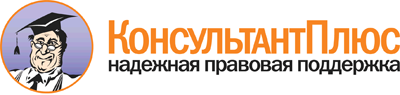  Распоряжение ОАО "РЖД" от 12.07.2016 N 1385р
"О приказе Минтранса России от 9 марта 2016 г. N 44"
(Вместе с Приказом Минтранс от 09.03.2016 N 44 "Об утверждении особенностей режима рабочего времени и времени отдыха, условий труда отдельных категорий работников железнодорожного транспорта общего пользования, работа которых непосредственно связана с движением поездов")